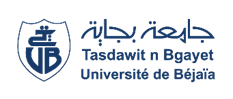 Université Abderrahmane Mira-BejaiaFaculté des Sciences Humaines et SocialesDépartement de Psychologie et orthophoniePlanning Des Examens Rattrapage  Du 1er Semestre De L’année Universitaire 2023/2024AdministrationM2 PATHOLOGIE DU LANGAGEET COMMUNICATIONM2 PATHOLOGIE DU LANGAGEET COMMUNICATIONM2 PATHOLOGIE DU LANGAGEET COMMUNICATIONM2 PATHOLOGIE DU LANGAGEET COMMUNICATIONM2 PATHOLOGIE DU LANGAGEET COMMUNICATIONM2 PATHOLOGIE DU LANGAGEET COMMUNICATIONModulesDates & JoursHorairesEnseignant (e)s chargé (e)s des modulesGroupesLocauxSanté mentale et qualité de vieSamedi 06-04-202411H15-12H45M. HADBI1Amphi 39